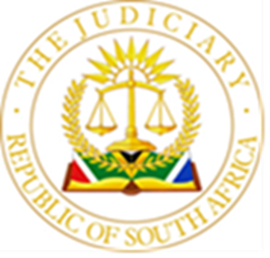 IN THE HIGH COURT OF SOUTH AFRICA(GAUTENG LOCAL DIVISION, JOHANNESBURG)Case No. 00052/2023In the matter between:JEROME BADENHORST	First ApplicantTHE UNLAWFUL OCCUPIERS OF THE IMMOVABLE	PROPERTIES AT PORTION 102, HOLGATFONTEIN 36	Second &IR NIGEL, also known as MACKENZIEVILLE EXTENSION	Further ApplicantsandCITY OF EKURHULENI METROPOLITAN MUNICIPALITY	First RespondentTHE SHERIFF OF THE HIGH COURT, NIGEL	Second RespondentTHE SOUTH AFRICAN POLICE SERVICES, NIGEL	Third RespondentCITY OF EKURHULENI METROPOLITAN POLICE DEPARTMENT	Fourth RespondentJUDGMENTWILSON J:1	Earlier today, I handed down a judgment explaining my reasons for making an order declaring that the first, third and fourth respondents’ execution of an eviction order in the absence of the second respondent, the Sheriff, on 28 February 2023, was unlawful. The judgment was handed down in response to an application for leave to appeal brought by the first respondent, Ekurhuleni Municipality, against that declaratory order, and a request that I provide my reasons for making it. 2	During the course of that judgment, I pointed out, as an aside, that Ekurhuleni Municipality had not applied for leave to appeal against a further order I made, ancillary to the declaratory order, that those of the applicants evicted be restored to possession of the properties from which they were removed. 3	The observation appears to have provoked a further application for leave to appeal against that aspect of the order, for which I have now been asked to provide a second set of reasons.4	To the extent that Ekurhuleni Municipality’s legal representatives could have been in any doubt, I confirm that my reasons for ordering that the applicants be restored to the properties from which they were evicted are the same as my reasons for declaring the eviction to have been unlawful. As I said in my main judgment, the purported execution of the eviction order was “no more than a spoliation. I treated it as such”. S D J WILSONJudge of the High CourtHEARD ON:					3 March 2023DECIDED ON:				8 March 2023For the Applicants: 				D Brown						Instructed by Chris Billings AttorneysFor the First Respondent: 	E SitholeInstructed by Lebea Inc Attorneys 